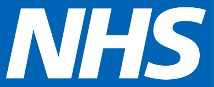 Children and young people may need different types of support from an Occupational Therapist at different times. The Bedfordshire and Luton Paediatric Occupational Therapy Service can provide help in a number of ways, based on your child’s need at the time, for example: